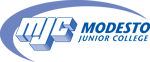 Student Services Council & Instruction Joint Council Meeting AGENDASeptember 6, 20163:00 p.m. to 5:00 p.m.Library Basement 55CALL TO ORDERACTION ITEMSApproval of AgendaApproval of Minutes of 4/19/16NEW BUSINESSInstruction Services CouncilMembershipCONTINUING BUSINESS DISCUSSION ITEMSINFORMATIONAL ITEMS